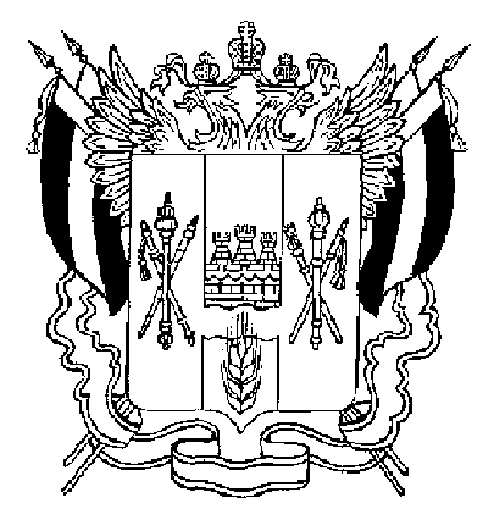 РАСПОРЯЖЕНИЕГУБЕРНАТОРАРОСТОВСКОЙ ОБЛАСТИот 01.04.2020 № 68г. Ростов-на-ДонуО создании штабапо обеспечению социальной стабильностии устойчивого развития экономики Ростовской области в условиях распространения новой коронавирусной инфекции (COVID-19)В целях обеспечения социальной стабильности и устойчивого развития экономики Ростовской области в условиях распространения новой коронавирусной инфекции (COVID-19):1. Создать штаб по обеспечению социальной стабильности и устойчивого развития экономики Ростовской области в условиях распространения новой коронавирусной инфекции (COVID-19).2. Утвердить состав штаба по обеспечению социальной стабильности и устойчивого развития экономики Ростовской области в условиях распространения новой коронавирусной инфекции (COVID-19) согласно приложению.3. Контроль за исполнением настоящего распоряжения оставляю за собой.ГубернаторРостовской области		  В.Ю. ГолубевРаспоряжение вносит министерство экономического развития Ростовской областиПриложениек распоряжениюГубернатораРостовской областиот 01.04.2020 № 68СОСТАВштаба по обеспечению социальной стабильности и устойчивого развития экономики Ростовской области в условиях распространения новой коронавирусной инфекции (COVID-19)Начальник управлениядокументационного обеспеченияПравительства Ростовской области                                              Т.А. РодионченкоГолубев
Василий Юрьевич–Губернатор Ростовской области, руководитель штабаГончаров
Виктор Георгиевич–первый заместитель Губернатора Ростовской области, заместитель руководителя штабаБондарев 
Сергей Борисович–заместитель Губернатора Ростовской области Вовк
Виктор Николаевич–заместитель Губернатора Ростовской областиИзотов
Алексей Юрьевич                             –заместитель Губернатора Ростовской областиМосиенко
Андрей Владимирович–руководитель Управления Федеральной налоговой службы по Ростовской области (по согласованию)Папушенко
Максим Валерьевич–министр экономического развития Ростовской областиминистр экономического развития Ростовской областиСорокин
Игорь Николаевич–заместитель Губернатора Ростовской области – министр промышленности и энергетикизаместитель Губернатора Ростовской области – министр промышленности и энергетикиФедотова
Лилия Вадимовна–заместитель Губернатора Ростовской области – министр финансовзаместитель Губернатора Ростовской области – министр финансов